DOMOV PRO SENIORY HORNÍ STROPNICE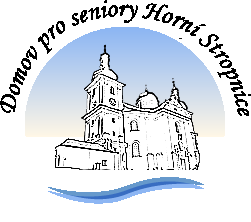 Dobrá Voda 54374 01 Horní Stropnice č.tel. 386327130IČ: 00666254E-mail:zasobovani@domovstropnice.cz                                 Vyřizuje: Bublíková AlenaL I N E T spol. s r.o.
Želevčice 5
274 01 Slaný Věc: ObjednávkaDobrý den,objednáváme u vás 3 ks antidekubitní matrace Air2Care 6 + 3 ks kompresor Cena objednávky 67.439,-- Kč.       S pozdravem                                                                      Eva Chaloupecká                                                                         ředitelka DpSV Č.Budějovicích dne 23.11.2021